-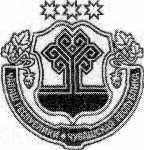 В целях достижения единого государственного подхода в решении проблем профилактики правонарушений по защите прав личности и общества от противоправных посягательств на территории Питишевского сельского поселения Аликовского района администрация Питишевского сельского поселения ПОСТАНОВЛЯЕТ:1. Утвердить Положение о Совете профилактики Питишевского сельского поселения Аликовского района (приложение № 1).2. Утвердить Регламент работы Совета профилактики правонарушений Питишевского сельского поселения Аликовского района (приложение № 2)3. Контроль  за  выполнением  настоящего постановления оставляю за собой.4. Постановление вступает в силу со дня его подписания и официального опубликования  в информационном издании сельского поселения «Бюллетень Питишевского сельского поселения».Глава Питишевскогосельского поселения Аликовского района                                     А. Ю. Гаврилова ПРИЛОЖЕНИЕ № 1УТВЕРЖДЕНОпостановлением администрацииПитишевского сельского поселенияАликовского районаот  16.01.2016 г.  № 2ПОЛОЖЕНИЕо Совете по профилактике правонарушенийПитишевского сельского поселения Аликовского района1. Общие положения1.1 Совет по профилактике правонарушений Питишевского сельского поселения (далее – Совет профилактики) является совещательным коллегиальным органом и создается в целях рассмотрения вопросов, связанных с обеспечением безопасности граждан, снижения уровня преступности, улучшения работы по профилактике правонарушений, направленной на активизацию борьбы с пьянством, алкоголизмом, наркоманией, преступностью, безнадзорностью, беспризорностью несовершеннолетних, социальную адаптацию лиц, освободившихся из мест лишения свободы.1.2. В своей работе Совет профилактики руководствуется Конституцией Российской Федерации, Федеральными  законами, Указами Президента Российской Федерации, постановлениями и распоряжениями Правительства Российской Федерации, Законами Чувашской Республики, нормативно-правовыми актами органов государственной власти Российской Федерации и Чувашской Республики, постановлениями и распоряжениями главы сельского поселения, регулирующими вопросы профилактики правонарушений, терроризма, антинаркотической деятельности, а также настоящим Положением и регламентом Совета профилактики.1.3. Совет профилактики осуществляет свою деятельность во взаимодействии с правоохранительными органами, Собранием  депутатов Питишевского сельского поселения, гражданами.2. Основные задачи, функции и права Совета профилактики 2.1. Основными задачами Совета профилактики являются:- проведение комплексного анализа состояния профилактики правонарушений на территории сельского поселения с последующей выработкой необходимых рекомендаций;- предупреждение правонарушений и антиобщественных действий, выявление и устранение причин и условий, способствующих их совершению;- организация и контроль за осуществлением мероприятий по профилактике правонарушений на территории сельского поселения;- обеспечение защиты прав, свобод и законных интересов граждан от противоправных действий;- предупреждение безнадзорности, беспризорности и правонарушений, совершаемых несовершеннолетними;- выявление и пресечение случаев вовлечения несовершеннолетних в совершение правонарушений и противоправных действий;- предупреждение и пресечение проявлений межнациональной, расовой и религиозной нетерпимости;- воспитание граждан в духе соблюдения законности и правопорядка.2.2. Совет профилактики с целью выполнения возложенных на него задач осуществляет следующие функции:- рассматривает в пределах своей компетенции вопросы в сфере профилактики правонарушений;- осуществляет мониторинг состояния общественного порядка и процессов, влияющих на его изменение на территории сельского поселения;- определяет приоритетные направления, цели и задачи профилактики правонарушений с учетом складывающейся криминологической ситуации в сельском поселении;- осуществляет планирование в сфере профилактики правонарушений;- принимает участие в пропаганде правовых знаний среди населения с привлечением работников правоохранительных органов;- содействует правоохранительным органам, в работе по выявлению лиц, ведущих антиобщественный образ жизни, проводит с ними воспитательную работу;- оказывает помощь в борьбе с пьянством и алкоголизмом, участвует в проведении мероприятий, связанных с антиалкогольной пропагандой, контролем  за соблюдением правил торговли спиртными напитками на территории сельского поселения;- оказывает содействие уполномоченным органам в проведении индивидуальной воспитательной работы с правонарушителями, установлению над ними шефства представителями трудовых коллективов и местными жителями. Организует обсуждение поведения лиц, нарушающих общественный порядок и совершающих другие антиобщественные поступки на заседаниях Совета профилактики;- содействует в работе по борьбе с детской безнадзорностью и беспризорностью, правонарушениями несовершеннолетних, воспитанию детей и подростков, обсуждает поведение родителей, оказывающих отрицательное воспитательное воздействие на детей, в необходимых случаях ставит вопрос перед соответствующими государственными и общественными организациями о привлечении таких родителей к установленной ответственности;- рассматривает конкретные материалы в отношении лиц, нарушающих общественный порядок;- осуществляет контроль за выполнением решений Совета профилактики по вопросам профилактики правонарушений;- взаимодействует со средствами массовой информации и населением.2.3. Совет профилактики в пределах своей компетенции имеет право:- запрашивать у органов исполнительной власти материалы и информацию, необходимые для работы Совета профилактики в установленном порядке;- взаимодействовать в установленном порядке  с представителями органов исполнительной власти;- вносить в установленном порядке главе сельского поселения предложения по вопросам, требующим его решения.3.Состав Совета профилактики3.1. Состав Совета профилактики утверждается распоряжением администрации Питишевского сельского поселения.3.2. Совет профилактики состоит из председателя, заместителя председателя, секретаря и членов Совета профилактики.3.3. Председателем Совета является  глава Питишевского сельского поселения, который руководит деятельностью Совета и несет ответственность за выполнение поставленных перед ним задач.4. Организация работы Совета профилактики4.1. Совет осуществляет свою деятельность в соответствии с планом, принимаемым на заседании Совета и утверждаемым ее председателем.4.2. Основной формой работы Совета являются заседания, проводимые не реже 1 раза в месяц.4.3. Заседания Совета проводит ее председатель или по его поручению заместитель председателя.4.4. Заседание Совета считается правомочным, если на нем присутствуют не менее половины ее членов.4.5. Председатель Совета определяет состав рабочих групп.4.6. В случае отсутствия члена Совета на заседании он имеет право представить свое мнение по рассматриваемым вопросам в письменной форме.4.7. Подготовка материалов к заседанию Совета осуществляется администрацией Питишевского сельского поселения.4.8. Решения Совета принимаются простым большинством голосов присутствующих на заседании членов Совета. В случае равенства голосов решающим является голос председателя Совета.4.9. Решения Совета оформляются в виде протоколов, которые подписываются председателем Совета или его заместителем, председательствующим на заседании Совета. ПРИЛОЖЕНИЕ № 2УТВЕРЖДЕНпостановлением администрацииПитишевского сельского поселенияАликовского  районаот  16.01.2016 г.  № 2РЕГЛАМЕНТ
работы Совета профилактики правонарушений Питишевского сельскогопоселения Аликовского района Чувашской РеспубликиΙ. Общие положения1. Настоящий Регламент работы Совета профилактики правонарушений Питишевского сельского поселения (далее Регламент работы) устанавливает общие правила организации деятельности Совета профилактики правонарушений Питишевского сельского поселения (далее Совет профилактики) по реализации его полномочий.2. Совет профилактики является органом, обеспечивающим координацию целенаправленной работы по совершенствованию взаимодействия с общественностью в охране общественного порядка, борьбе с пьянством, правонарушениями в сфере семейно-бытовых отношений, наркоманией, беспризорностью и безнадзорностью несовершеннолетних, терроризмом, в проведении индивидуальной профилактики по месту жительства с лицами, склонными к правонарушениям.3. Совет профилактики в своей деятельности руководствуется Конституцией Российской Федерации, федеральными конституционными законами, федеральными законами, указами и распоряжениями Президента Российской Федерации, постановлениями и распоряжениями Правительства Российской Федерации, международными правовыми нормами, действующими на территории Российской Федерации, законами Чувашской Республики, постановлениями и распоряжениями главы администрации Аликовского района и Питишевского сельского поселения,  положением о Совете профилактики, а также настоящим Регламентом.4. Председателем Совета профилактики является глава Питишевского поселения Аликовского района (далее - председатель Совета профилактики).ΙΙ. Полномочия Председателя, заместителя, секретаря  и членов Совета профилактики1. Председатель Совета профилактики осуществляет руководство деятельностью Совета профилактики, дает поручения членам Совета профилактики по вопросам, отнесенным к компетенции Совета профилактики, ведет заседания Совета профилактики, подписывает протоколы заседаний Совета профилактики, принимает решения, связанные с деятельностью Совета профилактики.2. Председатель Совета профилактики представляет Совет профилактики по вопросам, отнесенным к его компетенции на заседаниях Совета профилактики по профилактике правонарушений и антинаркотической комиссии сельского поселения.3. Заместителем председателя Совета профилактики является заместитель главы администрации Питишевского поселения.4. В отсутствие председателя Совета профилактики, по его поручению, заместитель председателя Совета профилактики ведет заседания Совета профилактики и подписывает протоколы заседаний Совета профилактики, дает поручения в пределах своей компетенции.5. Полномочия председателя Совета профилактики:- осуществляет общее руководство работой Совета профилактики;- осуществляет прием граждан по вопросам деятельности Совета профилактики;- рассматривает сигналы граждан и материалы членов Совета профилактики о фактах правонарушений и их предложения по устранению недостатков в индивидуально-профилактической работе;- дает указание о разработке плана работы Совета профилактики и контролирует его выполнение;- организует проверку и заслушивание на заседаниях Совета профилактики отчеты о работе руководителей секций Совета профилактики и их членов.6. Полномочия заместителя председателя Совета профилактики:- непосредственно осуществляет руководство активом общественности по обеспечению правопорядка;- проводит индивидуально-профилактическую работу с лицами, склонными к правонарушениям, анализирует состояние этой работы, принимает меры по устранению недостатков;- составляет план работы Совета профилактики;- осуществляет контроль за подготовкой материалов о заслушивании правонарушителей на заседаниях Совета профилактики.7. Полномочия секретаря Совета профилактики:- оказывает содействие в приеме граждан председателем Совета профилактики;- готовит материалы о заслушивании правонарушителей на заседаниях Совета профилактики;- оформляет протоколы заседаний Совета профилактики;- ведет делопроизводство Совета профилактики. 8. Члены Совета профилактики имеют право:- знакомиться с документами и материалами Совета профилактики, непосредственно касающимися деятельности Совета профилактики;- выступать на заседаниях Совета профилактики, вносить предложения по вопросам, входящим в компетенцию Совета профилактики, и требовать в случае необходимости проведения голосования по данным вопросам;- голосовать на заседаниях Совета профилактики;- привлекать по согласованию с председателем Совета профилактики сотрудников и специалистов других организаций к аналитической и иной работе, связанной с деятельностью Совета профилактики;- излагать в случае несогласия с решением Совета профилактики в письменной форме особое мнение;- члены Совета профилактики обладают равными правами при подготовке и обсуждении рассматриваемых на заседании вопросов;- члены Совета профилактики не вправе делегировать свои полномочия иным лицам. 9. Члены Совета профилактики обязаны:- организовывать подготовку вопросов, выносимых на рассмотрение Совета профилактики в соответствии с планом заседаний Совета профилактики, решениями Совета профилактики, председателя Совета профилактики или по предложениям членов Совета профилактики, утвержденным протокольным решением;- присутствовать на заседаниях Совета профилактики. В случае невозможности присутствия члена Совета профилактики на заседании он обязан не позднее, чем за 2 дня до даты проведения заседания известить об этом председателя Совета профилактики;- организовывать в рамках своих должностных полномочий выполнение решений Совета профилактики.10. Члены Совета профилактики несут персональную ответственность за исполнение соответствующих поручений, содержащихся в решениях Совета. 11. Организационное обеспечение деятельности Совета профилактики осуществляется секретарем Совета профилактики Питишевского сельского  поселения (далее - секретарь Совета профилактики), который является специалистом администрации Питишевского сельского поселения.ΙΙΙ. Планирование и организация работы Совета профилактики1. Заседания Совета профилактики проводятся в соответствии с планом. План утверждается председателем Совета профилактики и составляется на полгода.2. План заседаний Совета профилактики включает в себя перечень основных вопросов, подлежащих рассмотрению на заседаниях Совета профилактики, с указанием по каждому вопросу срока его рассмотрения и ответственных за подготовку вопроса.3. Совет профилактики вправе проводить выездные заседания (по месту жительства, учебы или работы лиц, приглашаемых на заседания Совета профилактики).4. Предложения в план заседаний Совета профилактики вносятся в письменной форме членами Совета профилактики в сроки не позднее 25 декабря  и 25 июня текущего года.5. Предложения должны содержать:- наименование вопроса и краткое обоснование необходимости его рассмотрения на заседании Совета профилактики;- вариант предлагаемого решения;- наименование органа, ответственного за подготовку вопроса;- перечень соисполнителей;- срок рассмотрения на заседании Совета профилактики;Указанные предложения могут направляться секретарем Совета профилактики для дополнительной проработки членам Совета профилактики. Мнения членов Совета профилактики и другие материалы по внесенным предложениям должны быть представлены секретарю Совета профилактики не позднее одного месяца со дня получения предложений, если иное не оговорено в сопроводительном документе.6. На основе предложений, поступивших секретарю Совета профилактики, формируется проект плана заседаний Совета профилактики на очередной период, который по согласованию с председателем Совета профилактики выносится для обсуждения на последнем в текущем году заседании Совета профилактики.7. Решение об изменении утвержденного плана в части содержания вопроса и срока его рассмотрения принимается председателем Совета профилактики по мотивированному письменному предложению члена Совета профилактики, ответственного за подготовку вопроса.8. На заседаниях Совета профилактики рассмотрению подлежат не включенные в план вопросы о результатах исполнения решений предыдущих заседаний Совета профилактики. Рассмотрение на заседаниях Совета профилактики других внеплановых вопросов осуществляется по решению председателя Совета профилактики.9. Секретарь Совета профилактики организует проведение заседаний Совета профилактики, а также оказывает организационную и методическую помощь членам Совета профилактики, участвующим в подготовке материалов к заседанию Совета профилактики.10. Проект повестки дня заседания Совета профилактики уточняется в процессе подготовки к очередному заседанию и представляется на утверждение председателю Совета профилактики.11. Секретарю Совета профилактики не позднее, чем за 10 дней до даты проведения заседания представляются следующие материалы:- аналитическая справка по рассматриваемому вопросу;- тезисы выступления основного докладчика;- тезисы выступлений содокладчиков;- проект решения по рассматриваемому вопросу с указанием исполнителей поручений и сроков исполнения;- материалы согласования проекта решения с заинтересованными государственными органами;- особое мнение по представленному проекту, если таковое имеется;- иллюстрационные материалы к основному докладу и содокладам;- предложения по составу приглашенных на заседание Совета профилактики лиц.12. Контроль за качеством и своевременностью подготовки и представления материалов для рассмотрения на заседаниях Совета профилактики осуществляется секретарем Совета профилактики.13. Повестка дня предстоящего заседания Совета профилактики с соответствующими материалами докладывается секретарем Совета профилактики председателю Совета профилактики.14. Одобренные председателем Совета профилактики проект протокольного решения, повестка заседания и соответствующие материалы рассылаются членам Совета профилактики и участникам заседания не позднее чем за 10 дней до даты проведения заседания.15. Члены Совета профилактики и участники заседания, которым разосланы проект протокольного решения, повестка заседания и материалы к нему, при необходимости не позднее, чем за 3 дня до начала заседания представляют в письменном виде секретарю Совета профилактики свои замечания и предложения к проекту решения по соответствующим вопросам.16. Секретарь Совета профилактики не позднее, чем за 3 дня до даты проведения заседания дополнительно информирует членов Совета профилактики и лиц, приглашенных на заседание, о дате, времени и месте проведения заседания Совета профилактики.17. На заседания Совета профилактики могут быть приглашены руководители предприятий и учреждений, расположенных на территории сельского поселения, имеющих непосредственное отношение к рассматриваемому вопросу.18. Состав приглашаемых на заседание Совета профилактики должностных лиц формируется секретарем Совета профилактики на основе предложений органов, ответственных за подготовку рассматриваемых вопросов, и заблаговременно докладывается председателю Совета профилактики.Об утверждении Положения о Совете профилактики Питишевского сельского поселения Аликовского района и Регламента работы Совета профилактики 